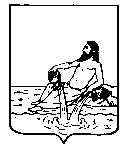 ВЕЛИКОУСТЮГСКАЯ ДУМАВЕЛИКОУСТЮГСКОГО МУНИЦИПАЛЬНОГО ОКРУГАР Е Ш Е Н И Е   от       28.11.2023          №    126                  ___________________________________________________________________________                   ______________________г. Великий УстюгО внесении изменений в прогнозныйплан приватизации  муниципальногоимущества на 2023 годВ соответствии с Федеральным законом от 21.12.2001 № 178-ФЗ «О приватизации государственного и муниципального имущества», Положением о порядке управления и распоряжения имуществом, находящимся в собственности Великоустюгского муниципального округа Вологодской области, утверждённым решением Великоустюгской Думы от 20.12.2022 № 91, руководствуясь статьями 25, 28 Устава Великоустюгского муниципального округа,Великоустюгская Дума РЕШИЛА:1. Внести в прогнозный план приватизации муниципального имущества на 2023 год, утвержденный решением Великоустюгской Думы от 29.11.2022 № 74 «О прогнозном плане приватизации муниципального имущества на 2023 год», следующие изменения:1.1. Дополнить план строками 18-19 следующего содержания:1.2. В строке «ИТОГО» плана цифру «17 025 801,00» заменить цифрой                «18 765 801,00».2. Настоящее решение вступает в силу после официального опубликования.18Здание архива и земельный участок, находящиеся по адресу: Вологодская область, Великоустюгский район, г. Великий Устюг, ул. Кирова, д. 106Нежилое здание с кадастровым номером 
35:10:0101002:168 площадью 109,3 кв.м.Здание двухэтажное,1-й этаж кирпичный,2-й этаж деревянный. Год постройки основного строения- 1970, 2-го этажа - 2005. Коммуникации отключены.Земельный участок с кадастровым номером 35:10:0101002:299 площадью 470 кв.м. Категория земель: земли населенных пунктов, вид разрешенного использования: производства лесопильное, фанерное и деталей деревянных стандартных изделийАукцион с открытой формой подачи предложе-ний о цене4 квартал 2023 г.340 000,0019Столярный цех и земельный участок, находящиеся по адресу: Вологодская область, Великоустюгский район, г. Великий Устюг, ул. Кирова, д. 106Нежилое здание с кадастровым номером 
35:10:0101002:158 площадью 490,9 кв.м.Здание одноэтажное, кирпичное.Год постройки - 1967.Коммуникации отключены.Земельный участок с кадастровым номером 35:10:0101002:298 площадью 1877 кв.м. Категория земель: земли населенных пунктов, вид разрешенного использования: производства лесопильное, фанерное и деталей деревянных стандартных изделий.Аукцион с открытой формой подачи предложе-ний о цене4 квартал 2023 г.1400000,00Председатель Великоустюгской Думы_______________С.А. КапустинГлава Великоустюгского муниципального округа Вологодской области _______________А.В. Кузьмин     